REVIEW CLASS 2VocabularyExercise 1: Look and circleExercise 2: Look and write   u, e, a, o, i.Exercise 3: Odd one outExercise 4: Look and matchExercise 5: Look and write:Exercise 6: Look and write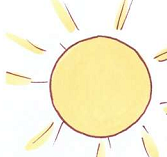 sunny/raining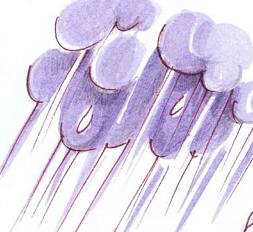 snowing/ raining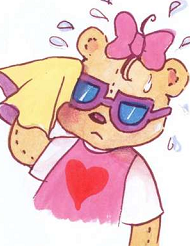 cold/ hot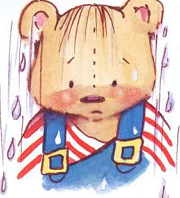 cold/ wet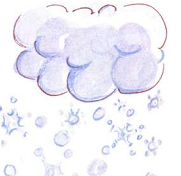 snowing/ raining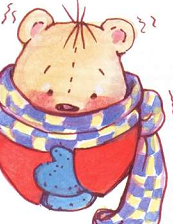 cold/ hots__nnyc__ldh__tr__ingingw__tsnow__ngsn__w__ngra__ning1A. BennyB. SueC. wet2A. boyB. coldC. girl3A. sunnyB. bookC. crayon4A. snowingB. upC. down5A. teacherB. boyC. raining6A. hotB. jumpC. cold7A. fourB. wetC. five8A. clean up!B. rainingC. snowing9A. turn aroundB. wetC. cold10A. coldB. stand upC. hot11A. oneB. threeC. snowing12A. oneB. blueC. four13A. sunnyB. jumpC. snowing14A. coldB. wetC. sunny15A. hotB. snowingD. raining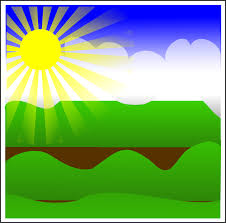 raining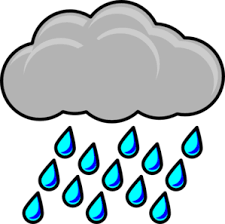 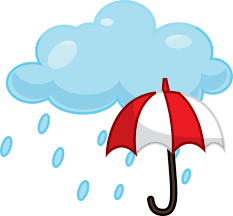 sunny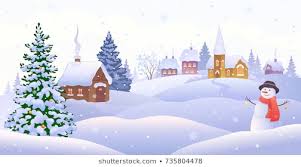 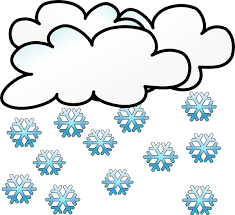 snowing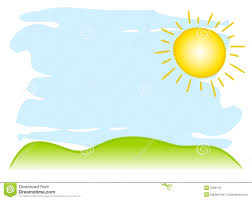 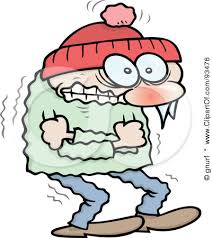 cold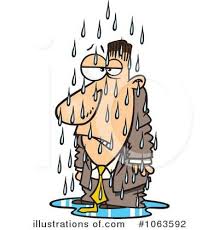 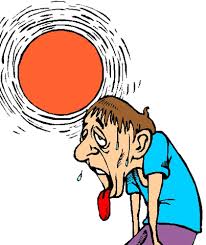 wet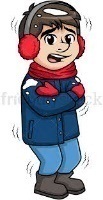 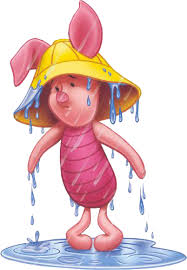 hot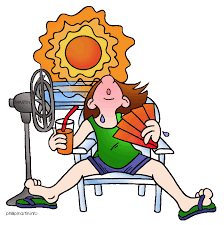 t e w   > ………y n n u s  > …………t o h   > ……….o t h  > ……………g n i w o n s   > ……………w t e > …………..g n i n i a r   > …………….r a n i i g n > …………..d l o c  > ………….. g n s n o i w > ……………1.……………………….2.………………………..3.……………………4.……………………….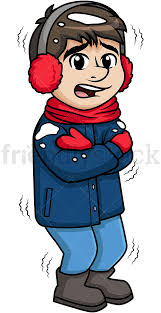 5.……………………..6.…………………….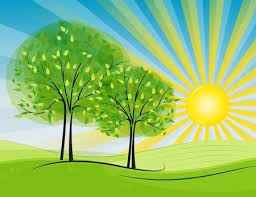 7.…………………..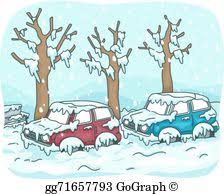 8.…………………..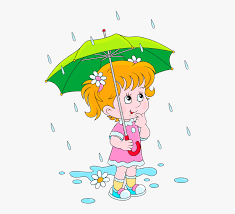 9.…………….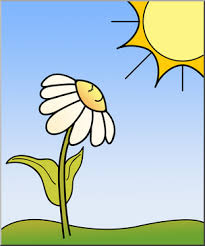 10……………………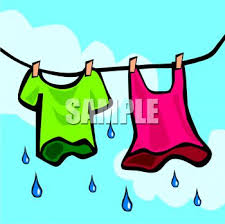 11…………………….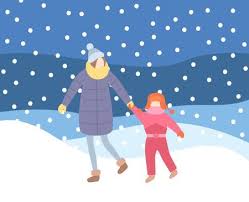 12………………